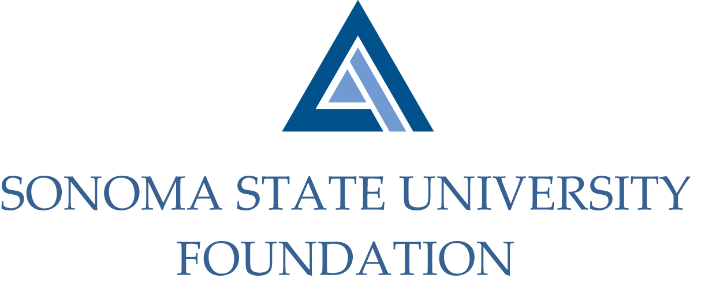 INVESTMENT COMMITTEE AGENDASSU Foundation Investment Committee Agenda				Wednesday August 11, 2021						2:00 - 4:00 p.m. Video/Teleconference Meeting (for dial-in instructions please email kyle.bishop-gabriel@sonoma.edu)Members:	Ian Hannah (Chair), Mario Perez, Amanda Visser, Stan Nosek, Tom Gillespie, Michael Troy, Brent Thomas, Terry AtkinsonCommittee Staff:	Kyle Bishop-Gabriel, Christina ShoptaughGuests:		Doug Jordan Irv RothenbergTodd Au, Tony Parmisano, Drew Aviles, Jeffrey Stein – Graystone ConsultingDaniel Pantucci, Andrea Ratoza – Merrill LynchOPENING COMMENTS  APPROVAL OF THE MINUTES5.6.21 Meeting MinutesCSU INVESTMENT COMMITTEE UPDATE INVESTMENT POLICY STATEMENT REVISIONS GRAYSTONE – POOLED ENDOWMENT INVESTMENTSQuarterly Update Fund/Manager Changes TOWNHOMES UPDATEGALBREATH ENDOWMENT INVESTMENTS QUARTERLY/ANNUAL REPORTINVESTMENT POOLS SHEET OPEN ITEMS  